平成29 年10月吉日公益社団法人 日本技術士会中部本部 会員 各位中部電気電子情報工学部会部会長　水野　公元 中部電気電子情報工学部会　11月例会（見学会）のご案内（募集締め切り）おかげさまで、本見学会は10/19で募集を締め切りました日頃は、電気電子情報工学部会の活動にご理解とご協力を頂き、ありがとうございます。当部会の例会では講演会を中心としていますが、11月は見学会を企画しました。今回は日本初の民間放送局であるCBC本社の放送設備見学です。各種設備見学を通じて、デジタル技術、無線通信技術などを学ぶことができます。この貴重な見学の機会をぜひご利用下さい。皆様の申込みをお待ちしています。記日　時　：平成29 年11月30日（木）10:00～12:00　　　　　　受付開始　9:45～   、CBC会館１Ｆ正面受付にて２．集合場所：CBC中部日本放送㈱本社　CBC会館１Ｆ（正面玄関より入場下さい）添付地図と写真参照。名古屋市中区新栄1-2-8（広小路通り南側）３．スケジュール10:00～10:20　CBC施設の概要説明10:20～11:40　CBC本社内の施設見学11:40～12:00　質疑応対【主な設備】番組制作設備、報道・CM・マスタ放送設備、回線・無線中継設備、デジタルTV放送システム（テレビジョン）、ラジオ放送設備（中波、補完ＦＭ）（注）当日の放送予定により見学不可能な場合あり。なお、見学時の写真撮影は基本的に可能です。（一部を除く）４．参加費用：無　料５．定　員：20名（先着順）、見学時は10名程度で2班とする。　　　　　　なお、事前に参加者名簿をCBCに提出させて頂きます。６．申込み先　　・申込みフォームはこちら　→　　　・キャンセルはこちら→　担当幹事メール　dib_uketsuke@googlegroups.com　　・見学会について、ご質問がある場合、担当幹事 までご連絡ください。　　 　　担当幹事メールアドレス　dib_uketsuke@googlegroups.com７．お申込み期限：11月20日（月）17:00（10/19定員で締め切りました）以　上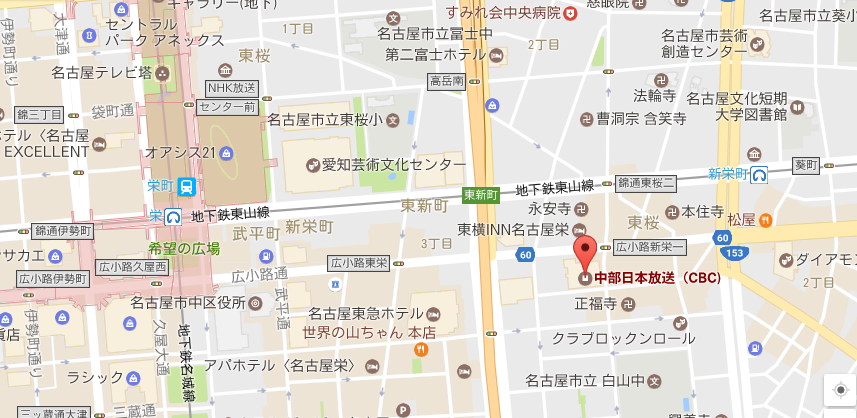 CBCの地図：名古屋市中区新栄1-2-8（広小路通り南側）　　　　　　　　　　地下鉄栄から東に徒歩約10分、又は新栄から西に徒歩5分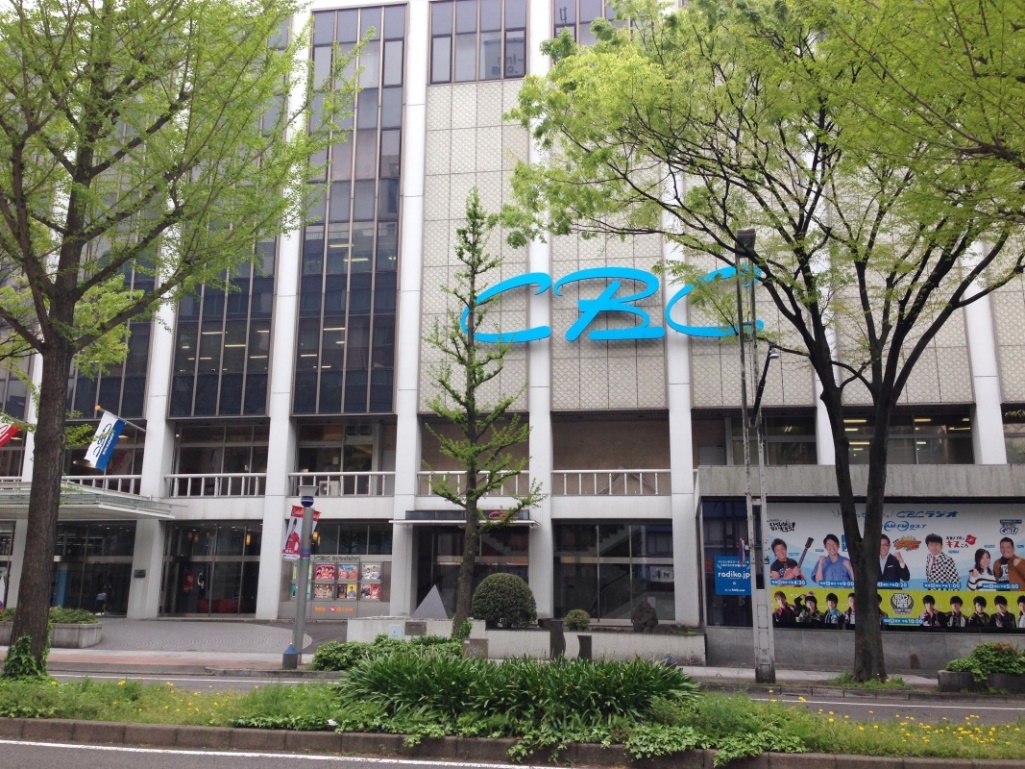 CBC本社ビル写真（ CBC会館、１Ｆ正面玄関より入場）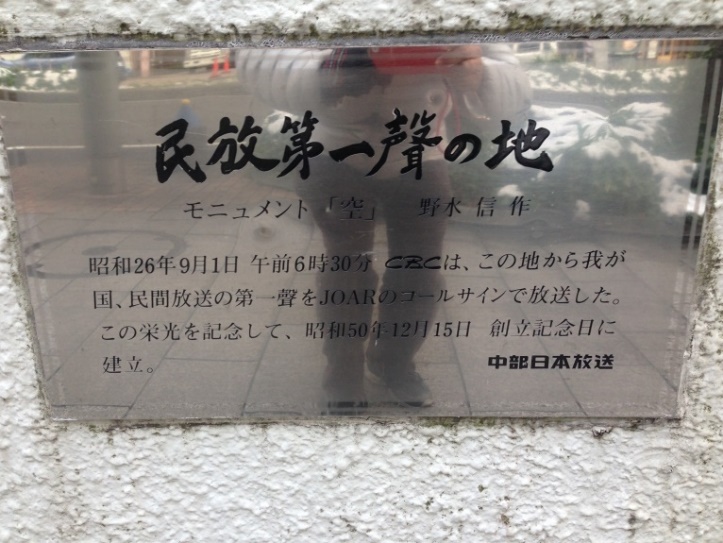 民放第一声の地（昭和26年9月1日）